Информация о выполняемых работах: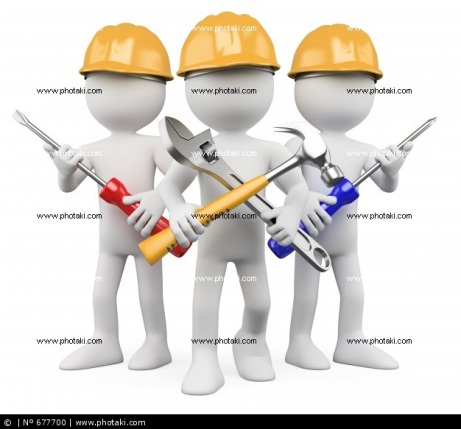 Услуги, оказываемые управляющей организацией в отношении общего имущества собственников помещений в многоквартирном доме, из числа услуг, указанных в Правилах содержания общего имущества в многоквартирном доме, утвержденных Постановлением Правительства Российской Федерации от 13 августа 2006 г. N 491Содержание общего имущества в зависимости от состава, конструктивных особенностей, степени физического износа и технического состояния общего имущества, а также в зависимости от геодезических и природно-климатических условий расположения многоквартирного дома включает в себя:а) осмотр общего имущества, осуществляемый собственниками помещений и указанными в пункте 13 Правил содержания общего имущества в многоквартирном доме ответственными лицами, обеспечивающий своевременное выявление несоответствия состояния общего имущества требованиям законодательства Российской Федерации, а также угрозы безопасности жизни и здоровью граждан;б) освещение помещений общего пользования (без учета смены ламп на лестничных площадках);в) обеспечение установленных законодательством Российской Федерации температуры и влажности в помещениях общего пользования;г) уборку и санитарно-гигиеническую очистку помещений общего пользования, а также земельного участка, входящего в состав общего имущества;д) сбор и вывоз твердых и жидких бытовых отходов, включая отходы, образующиеся в результате деятельности организаций и индивидуальных предпринимателей, пользующихся нежилыми (встроенными и пристроенными) помещениями в многоквартирном доме;е) меры пожарной безопасности в соответствии с законодательством Российской Федерации о пожарной безопасности;ж) содержание и уход за элементами озеленения и благоустройства, а также иными предназначенными для обслуживания, эксплуатации и благоустройства этого многоквартирного дома объектами, расположенными на земельном участке, входящем в состав общего имущества;з) текущий ремонт, подготовку к сезонной эксплуатации и содержание общего имущества, указанного в подпунктах "а" - "д" пункта 2 Правил содержания общего имущества в многоквартирном доме, а также элементов благоустройства и иных предназначенных для обслуживания, эксплуатации и благоустройства этого многоквартирного дома объектов, расположенных на земельном участке, входящем в состав общего имущества.Услуги, связанные с достижением целей управления многоквартирным домом, которые оказываются управляющей организацией- услуги, оказываемые управляющей организацией по обеспечению поставки в многоквартирный дом коммунальных ресурсов; - заключение от имени собственников помещений в многоквартирном доме договоров об использовании общего имущества собственников помещений в многоквартирном доме на условиях, определенных решением общего собрания (в том числе договоров на установку и эксплуатацию рекламных конструкций);- охрана общественного порядка на территории обслуживания;- учет собственников помещений в многоквартирном доме;- услуги по замене сантехнического оборудования.